XIX. Apáczai Nyári Akadémia – Természettudományi szekcióTanári továbbképzés a természettudományos műveltség fokozása céljából2019. július 15-19. Apáczai Diákotthon, Újvidék, Ćirpanov utca 54.Főszervező: Muhi BélaAkkreditált szakmai és módszertani továbbképzés a természettudományokat oktató szaktanárok, tanítók és más érintett pedagógusok részére.Katalógusszám: 844, K1, P1PROGRAMVasárnap, 2019.07.14.17.00 órától	Regisztráció. A szálláshelyek elfoglalása.19.00 VacsoraUtána belvárosi körsétaHétfő, 2019.07.15.9.00   Ünnepélyes megnyitó. Köszöntők. Programismertető. 9.30   Dr. Erdélyi Éva, egyetemi docens, Budapesti Gazdasági Egyetem: Mit jelenthet ma a fenntartható fejlődés, és hogyan járulhatunk hozzá?10.30  Szünet10.45  Dr. Csanádi János tanszékvezető egyetemi tanár, Újvidéki Egyetem, Kémiai Intézet: Szerves kémiai intermedierek11.45 Härtlein Károly, Budapesti Műszaki és Gazdaságtudományi Egyetem, Fizikai Intézet, mesteroktató: Látványos tanórák, kísérletek alacsony hőmérsékleten13.00  Ebéd14.00  Radnai Teréz, Nagyistván Zsolt: Aktívan- interaktívan! A 21. század módszertani kihívásai a gyerekek szemévelA MOZAIK Kiadó Kft. legújabb digitális fejlesztéseinek bemutatása.17.00  Mgr. Vukajlović Natália vajdasági biológus programja: Élményalapú tanulás a biológiában – a Galanthus 2000 című nemzetközi projektben való részvétel tapasztalatai.A kutatási és előadói készség fejlesztése – a Pókász szakcsoport ötéves működésének tapasztalatai.A kritikus gondolkozás és problémamegoldó-készség fejlesztése a tantárgyak közti kooperációs hálózaton keresztül19.30  Vacsora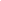 20.15  Beszéljük meg… Társas est. Kedd, 2019.07.16.8.00  Csoportos kirándulás. Úti cél: Karlóca, Fruska Gora Nemzeti Park, Venac, TV-torony, Péterváradi vár… Térkép:http://fruskac.net/rs/mapa  17.00  Härtlein Károly, Budapest: Kritikus szemlélet a természettudományokban19.00  Vacsora19.30  Kulturális programokSzerda, 2019.07.17.8.00 Fodor Erika, Kutató Tanárok Országos Szövetsége, Budapest: Mi a KUTOSZ, és miért jó oda tartozni?(Avagy, gondozhat-e sikerrel tehetséget egy frusztrált tanár?)9.00 Dr. Ács Ferenc, egyetemi docens, Eötvös Loránd Tudományegyetem, Meteorológiai Tanszék, Budapest: Az időjárás, az éghajlat és az emberi test tulajdonságainak szerepe az emberi hőterhelés alakulásában.A humán hőterhelésről a Kárpát-medencében.10.15 Szünet10.30 Dr. Kopasz Katalin, tudományos munkatárs, Szegedi Tudományegyetem Optikai és Kvantumelektronikai Tanszék:  Demonstrációs kísérletek a csillagászat tanításához (előadás és gyakorlat)11.30  Szünet11.45 Dr. Szalai Tamás, csillagász, tudományos munkatárs, Szegedi Tudományegyetem: 50 éve volt az első Holdra szállás - tények és tanulságok (előadás)13.00  Ebéd17.00  Dr. Barta Holló Berta docens, Újvidéki Egyetem, Kémiai Intézet: Érdekességek a termoanalitika világából 18.00  Dr. Muhi B. Béla, egyetemi tanár, Educons Egyetem - Közgazdasági Kar, Újvidék: A 4. ipari forradalom hatása az oktatásra (előadás)19.00  VacsoraBelvárosi körséta.Csütörtök, 2019.07.18.8.00  Fodor Erika, a KUTOSZ tiszteletbeli elnöke: A játék is lehet unalmas! A gamifikáció buktatói és fantasztikus lehetőségei az oktatásban (játékos foglalkozások)9.15 Szünet9. 30 Dr. Borsos Éva egyetemi tanár, Zenta-Szabadka: Mi van a talpunk alatt?10.45 Dr. Borsos: Mi mozog a talpunk alatt?11.45 Härtlein Károly, Budapest: Természettudományos kvíz – interaktív foglalkozás (kísérletekre, jelenségekre épülő játékos vetélkedő). 13.00  Ebéd17.00  Muhi Béla fizikus, a Szent István Egyetem konzulens tanára, Újvidék: Hazai és külföldi modellek a projektoktatásban – A III. nemzetközi tudományos konferencia bemutatása. Az Óbudai Egyetem Rejtő Sándor Könnyűipari és Környezetmérnöki Karán 2019. május 21-én megtartott előadások összefoglaló ismertetése. Az összes elhangzott előadás elektronikusan letölthető.18.00  Härtlein Károly, Budapest:Az áltudományok elleni küzdelem (előadás és szemléltetés)19.00  Vacsora	Utána: Kulturális program Péntek, 2019.07.19. 8.00 Härtlein Károly, Budapet: Tanulságos kísérletek mechanikából és elektromosságból (előadás és szemléltetés)9.30 Kanyó Anikó kémikus, Topolya-Újvidék: Gyomnövények vagy gyógynövények? (gyakorlati foglalkozás)11.00 Muhi Béla főszervező: A XVIII. ANyA természettudományi továbbképzési program összefoglalása és értékelése.A látogatási tanúsítványok kiosztása. Válogatás a Vajdasági Magyar Tankönyvtanács szervezésében megjelent kiadványokból. Az elektronikus anyagok átvétele.13.00 EbédUtána: A program zárása.-----------------------------------------------------------------------  